Formulir Pendaftaran Pengayaan Pengalaman Mengajar Luar Negeri 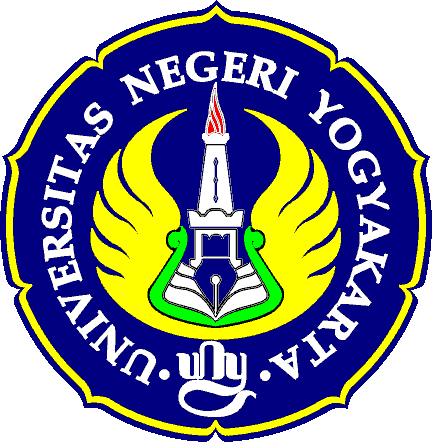 Kantor Urusan Internasional dan Kemitraan Universitas Negeri Yogyakarta, 2015Nama Lengkap		: ____________________________________________________Nama Panggilan	: ____________________________________________________Tempat/Tgl Lahir	: ____________________________________________________Prodi/Semester	: ____________________________________________________Fakultas		:_____________________________________________________No. HP			: ____________________________________________________Alamat Email		: ____________________________________________________Pengalaman Organisasi:Sebutkan kemampuan (dalam seni/olahraga/IT/lainnya) yang Anda miliki beserta prestasi yang pernah Anda dapatkan (jika ada):____________________________________________________________________________________________________________________________________________________________________________________________________________________________________________________________________________________________________________________Sebutkan kegiatan di luar kuliah yang Anda lakukan sebagai hobi!____________________________________________________________________________________________________________________________________________________________________________________________________________________________________________________________________________________________________________________Apa bahasa asing yang Anda kuasai? Apa motivasi Anda mendaftar pada program ini?_________________________________________________________________________________________________________________________________________________________________________________________________________________________________________________________________________________________________________________________________________________________________________________________________________________________________________________________________________________________________________________________________________________________________________________________________________________________________________________________________________________________________________________________________________Apa yang ingin Anda dapatkan dalam program ini dan kontribusi apa yang dapat Anda berikan?__________________________________________________________________________________________________________________________________________________________________________________________________________________________________________________________________________________________________________________________________________________________________________________________________________________________________________________________________________________________________________________________________________________________________________________________________________________________________________Yogyakarta,                                   2015				      *)                   (ttd)………………………………………………………*) Dengan menandatangani formulir ini, berarti Anda telah menyetujui untuk menaati ketentuan yang berlaku dalam seleksi penerimaan, serta bersedia mengikuti pelatihan yang akan diselenggarakan terkait program ini.NoOrganisasi/KegiatanJabatan Deskripsi tugasPeriode BahasaKemampuanKemampuanKemampuanBahasaDasarMenengahMahir